5.3  8和9的认识1.     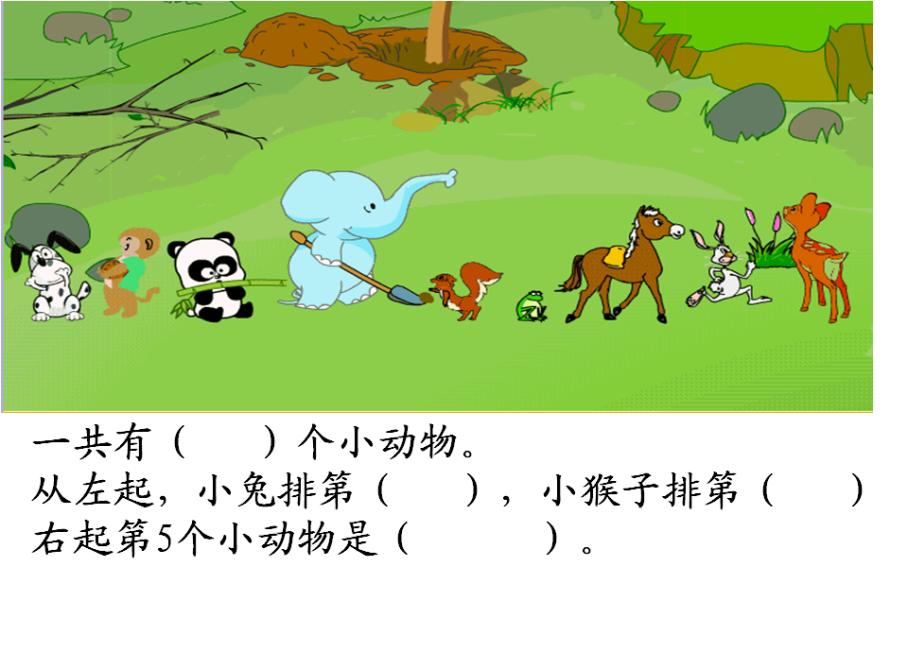 2.数一数，写一写，并按照从小到大的顺序排序。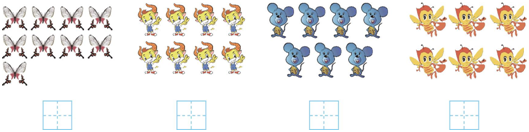 3.在方框里画图。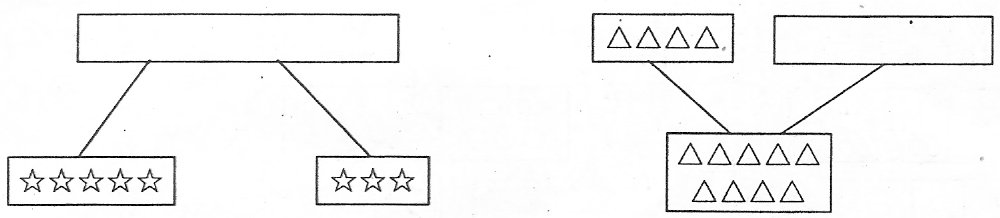 4、填一填。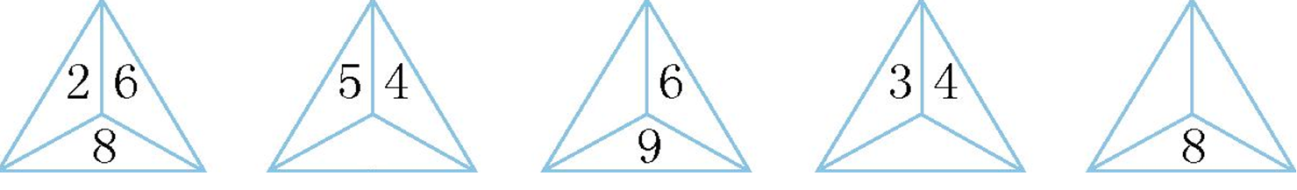 答案：1. 9  8  2  松鼠   2. 9  8  7  6       6   7   8   9     3. ☆☆☆☆ ☆☆☆☆   △△△△△   4. 9  3  7  2  6（后两空答案不唯一）